Семь прибрежных гонок в акватории пролива Бъёркезунд по выставляемым знакам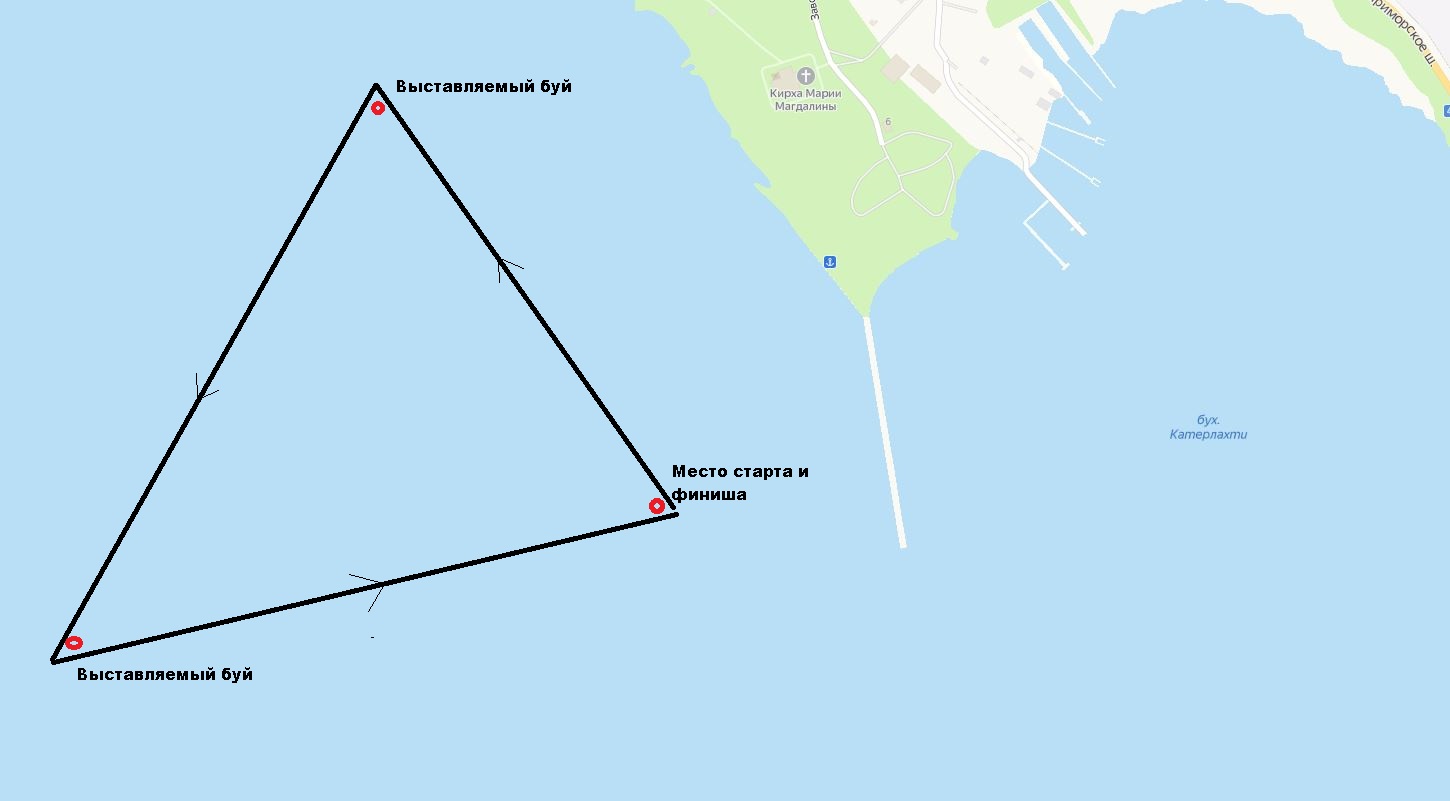 